Examining NTA performance and potential using fortified and reference house dust as part of EPA’s Non-Targeted Analysis Collaborative Trial (ENTACT)Supplemental Information FiguresSeth Newton1,*, Jon R. Sobus1, Elin M. Ulrich1, Randolph R. Singh2,3, Alex Chao4, James McCord5, Sarah Laughlin-Toth2,6, Mark Strynar51) Center for Computational Toxicology and Exposure, Office of Research & Development, U.S. Environmental Protection Agency, Research Triangle Park, NC, USA2) Oak Ridge Institute for Science and Education, Post-Doctoral Participant, National Exposure Research Laboratory, Office of Research & Development, U.S. Environmental Protection Agency, Research Triangle Park, NC, USA3) Current affiliation: Luxembourg Centre for Systems Biomedicine (LCSB), University of Luxembourg, Luxembourg4) Oak Ridge Associated Universities, Student Services Contractor, National Exposure Research Laboratory, Office of Research & Development, U.S. Environmental Protection Agency, Research Triangle Park, NC, USA5) Center for Environmental Measurement and Modeling, Office of Research & Development, U.S. Environmental Protection Agency, Research Triangle Park, NC, USA6) Current affiliation: Aflac Cancer and Blood Disorders Center, Department of Pediatrics, Emory University School of Medicine, Atlanta, GA, USA*Corresponding author email: Newton.Seth@epa.gov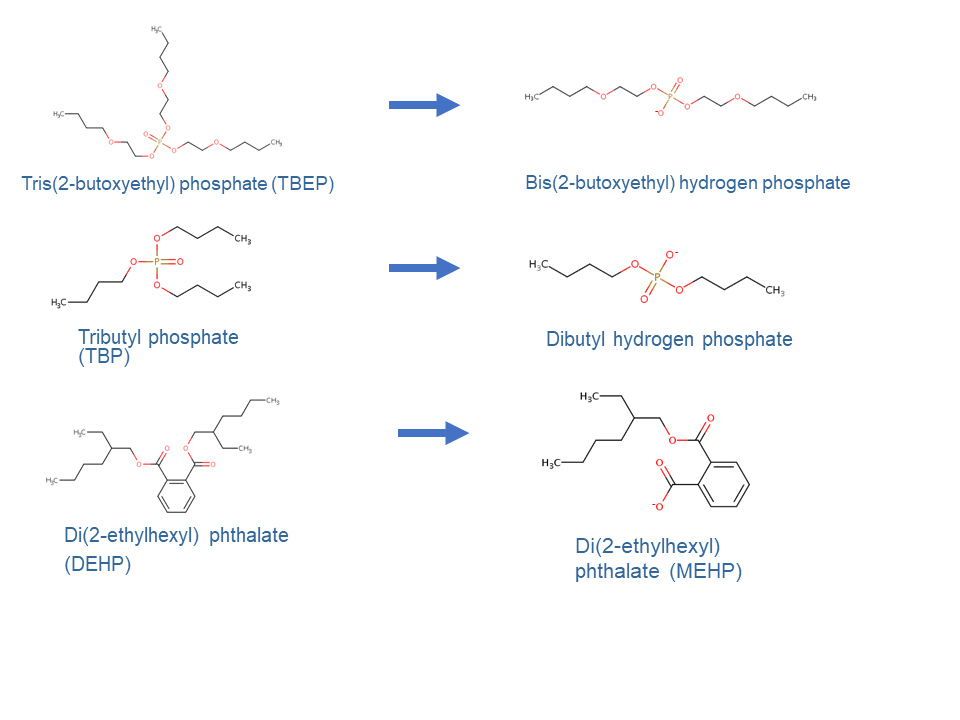 Figure S1 - In-source fragments observed in this study.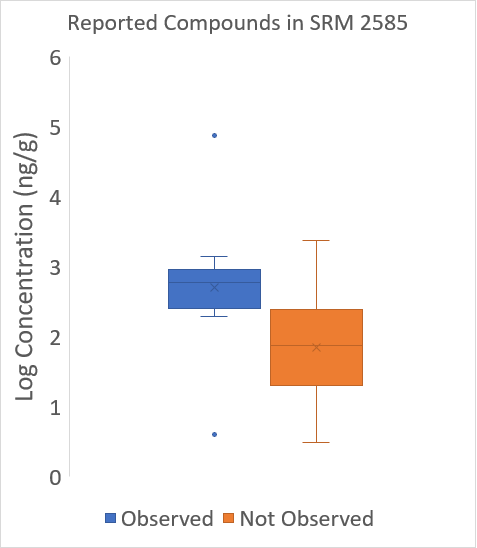 Figure S2 - Box and whisker plots of the reported range of concentrations of LC-ESI amenable compounds observed and unobserved in this study.Figure S3 - MS1 spectrum of TCBA-BA-PFHxS and its decarboxylated form.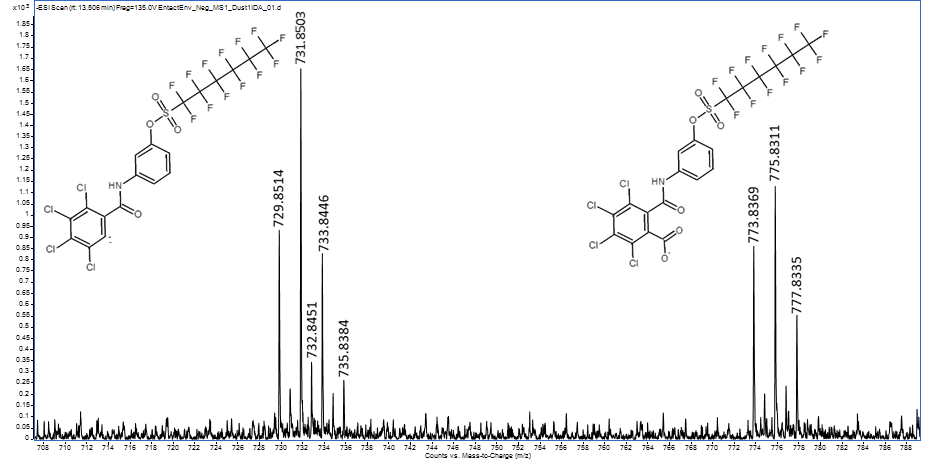 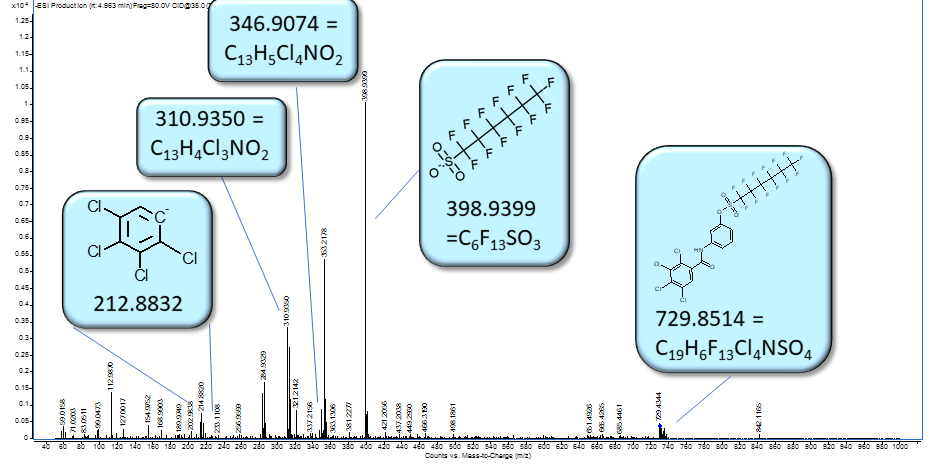 Figure S4 – Annotated MS/MS spectrum of decarboxylated TCBA-BA-PFHxS. 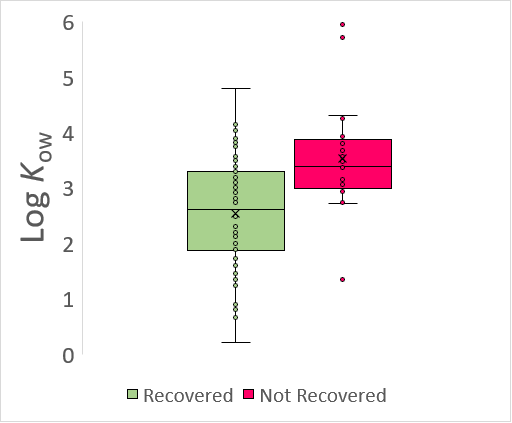 Figure S5 - Range of Log Kow values for compounds recovered from the extraction and clean-up procedure vs those not recovered.